	Ginebra, 28 de junio de 2016Muy Señora mía /Muy Señor mío:1	La Unión Internacional de Telecomunicaciones (UIT) está organizando un Foro Regional de Normalización para la Región Árabe, que se celebrará, por la amable invitación de AICTO y CERT, en el Ramada Plaza Hotel de Gammarth, Túnez, el 26 de julio de 2016. El evento se celebrará justo antes de la cuarta reunión del Grupo Regional de la Comisión de Estudio 3 para la Región Árabe (GRCE3-ARB), que tendrá lugar en ese mismo lugar del 26 al 29 de julio de 2016.El Foro dará comienzo a las 09.30 horas. La inscripción de los participantes se abrirá a las 08.30 horas.2	Los debates se celebrarán en inglés únicamente.3	La participación está abierta a los Estados Miembros, Miembros de Sector, Asociados e Instituciones Académicas de la UIT, y a cualquier persona de un país que sea Miembro de la UIT y desee contribuir a los trabajos, comprendidas las personas que también sean miembros de organizaciones nacionales, regionales e internacionales. La participación en el Foro es gratuita.4	Los principales objetivos del Foro son proporcionar una visión general del programa de la UIT "Reducción de la disparidad en materia de normalización", presentar los temas de actualidad que se están tratando en el UIT-T y que se abordarán en la AMNT-16 y hacer un repaso de los preparativos para la AMNT-16.Este evento está destinado a Estados Miembros de la UIT, organismos nacionales de normalización, reguladores de las TIC, empresas de TIC, organizaciones de investigación de las TIC, proveedores de servicios e Instituciones Académicas.5	El proyecto de programa del Foro, que se adjunta en el Anexo 1 de la presente Circular, se podrá consultar también en la siguiente página web de la UIT: http://www.itu.int/en/ITU-T/Workshops-and-Seminars/bsg/201607/Pages/default.aspx. Esta página web se pondrá periódicamente al día a medida que se disponga de información nueva o modificada. Se ruega a los participantes que comprueben regularmente las actualizaciones.6	Se facilitará información general a los participantes sobre alojamiento en hoteles, transporte y trámites de obtención de visados en la página web de la UIT indicada supra.7	Para que la UIT pueda tomar las disposiciones necesarias para la organización del Foro, le agradeceríamos que se inscribiese a la mayor brevedad posible utilizando el formulario en línea disponible en la dirección web del UIT-T, http://itu.int/reg/tmisc/3000905, a más tardar el 10 de julio de 2016. Le rogamos tenga presente que la preinscripción de los participantes en nuestros eventos se lleva a cabo exclusivamente en línea. Los participantes también podrán inscribirse in situ el día del evento.8	Le recordamos que los ciudadanos procedentes de ciertos países necesitan visado para entrar y permanecer en Túnez. Ese visado debe solicitarse en la oficina (embajada o consulado) que representa a Túnez en su país o, en su defecto, en la más próxima a su país de partida.Los participantes que necesiten una carta de invitación para facilitar la solicitud de un visado deben completar el Formulario 1 (Anexo 2) y enviarlo, a más tardar el 15 de julio de 2016, al Sr. Sami Trimech, correo-e: strimech@aicto.org, móvil: (+216) 98 381 738 y la Sra. Wala Turki, correo-e: wala.latrous@cert.mincom.tn, móvil: (+216) 98 269 301.Puesto que la obtención del visado puede llevar tiempo, le rogamos que envíe su solicitud cuanto antes.Atentamente,Chaesub Lee
Director de la Oficina de
Normalización de las TelecomunicacionesAnexos: 2ANNEX 1
(To TSB Circular 228)Regional Standardization Forum for Bridging Standardization Gap (BSG)26 July 2016ANNEX 2(To TSB Circular 228)
FORM 1 – VISA SUPPORT Please complete and return this form, with a copy of your passport, no later than 15 July 2016, to: Mr Sami Trimech, E-mail: strimech@aicto.org, Mobile: (+216) 98 381 738 and Mrs Wala Turki, E-mail: wala.latrous@cert.mincom.tn, Mobile: (+216) 98 269 301._____________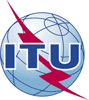 Unión Internacional de TelecomunicacionesOficina de Normalización de las Telecomunicaciones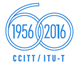 Ref.:Circular TSB 228Bsg/LS–	A las Administraciones de los Estados Miembros de la Unión;–	A los Miembros del Sector UIT-T;–	A los Asociados del UIT-T;–	A las Instituciones Académicas de la UITContacto:Lara Srivastava–	A las Administraciones de los Estados Miembros de la Unión;–	A los Miembros del Sector UIT-T;–	A los Asociados del UIT-T;–	A las Instituciones Académicas de la UITTel.:+41 22 730 5884–	A las Administraciones de los Estados Miembros de la Unión;–	A los Miembros del Sector UIT-T;–	A los Asociados del UIT-T;–	A las Instituciones Académicas de la UITFax:+41 22 730 5853–	A las Administraciones de los Estados Miembros de la Unión;–	A los Miembros del Sector UIT-T;–	A los Asociados del UIT-T;–	A las Instituciones Académicas de la UITCorreo-e:tsbbsg@itu.intCopia:–	A los Presidentes y Vicepresidentes de las Comisiones de Estudio del UIT-T;–	Al Director de la Oficina de Desarrollo de las Telecomunicaciones;–	Al Director de la Oficina de Radiocomunicaciones;–	A los miembros del Grupo Regional de la Comisión de Estudio 3 para la Región Árabe;–	A la Oficina Regional de la UIT para la Región ÁrabeAsunto:Foro Regional de Normalización de la UIT para la Región Árabe sobre la reducción de la disparidad en materia de normalización (Túnez, Túnez, 26 de julio de 2016)Foro Regional de Normalización de la UIT para la Región Árabe sobre la reducción de la disparidad en materia de normalización (Túnez, Túnez, 26 de julio de 2016)08:30-09:30Registration 9:30-10:00Opening Ceremony10:00-10:30Coffee Break10:30-10:50Introduction to ITU-T’s activities in Bridging the Standardization Gap10:50-11:10Mobile Roaming: International and Regional Perspectives11:10-12:00Economic impact of OTTs12:00-12:30Discussion12:30-14:00Lunch14:00-14:20The impact of standardization on innovation14:20-14:40Trust and Big Data: A brave new world14:40-15:00Coffee Break15:00-15:30Mobile Financial Services: Banking the Unbanked15:30-16:30Preparations for WTSA-1617:30Close16:30-17:30Meeting of the ITU-T Study Group 3 Regional Group for the Arab Region (SG3RG-ARB)1. First Name:
2. Last Name:3. Job Title:
4. Company / Organization:
5. Address:


6. E-mail and Telephone:7. Date & Place of Birth:8. Nationality:
9. Date of Arrival:10. Date of Departure:11. Passport Number:12. Date of issue:13. Expiry Date:14. Place of issue: